الموضوع:	حالة التوصيات الخاضعة لعملية الموافقة البديلة (AAP)حضرات السادة والسيدات،تحية طيبة وبعد،تنطبق عملية الموافقة البديلة (AAP) المعرفة في التوصية ITU-T A.8 على التوصيات التي لا تنطوي على بعد سياسي أوتنظيمي ولا تتطلب بالتالي استشارة الدول الأعضاء رسمياً (انظر الرقم 246B من اتفاقية الاتحاد).ويتضمن الملحق 1 لائحة بالنصوص التي تغيرت حالتها مقارنة بما جاء في إعلانات عملية الموافقة البديلة السابقة.إذا رغبتم في تقديم تعليق بشأن توصية ما خاضعة لعملية الموافقة البديلة، فنرجو منكم استعمال استمارة التعليق على الخط المتوفّرة على موقع قطاع تقييس الاتصالات على صفحة عملية الموافقة البديلة http://www.itu.int/ITU-T/aap على المدخل الخاص بالتوصية المعنية (انظر الملحق (2. وبديلاً من ذلك، يمكنكم تقديم التعليقات باستكمال الاستمارة الواردة في الملحق 3 وإرسالها إلى أمانة لجنة الدراسات المعنية بالأمر.وتجدر الإشارة إلى أنه يفضّل عدم إرسال تعليقات تقتصر على تأييد اعتماد النص قيد النظر.وتفضلوا بقبول فائق الاحترام والتقدير.تشيساب لي
مدير مكتب تقييس الاتصالاتالملحقات: 3Annex 1(to TSB AAP-91)Status codes used in the AAP announcements:LC = Last CallLJ = Last Call Judgment (includes comment resolution)AR = Additional ReviewAJ = Additional Review Judgment (includes comment resolution)SG = For Study Group approvalA = ApprovedAT = Approved with typographic correctionsAC = Approved after Additional Review of CommentsNA = Not approvedTAP = Moved to TAP (ITU-T A.8 / § 5.2)ITU-T website entry page:http://www.itu.int/ITU-TAlternative approval process (AAP) welcome page:http://www.itu.int/ITU-T/aapinfoNote – A tutorial on the ITU-T AAP application is available under the AAP welcome pageITU-T website AAP Recommendation search page:http://www.itu.int/ITU-T/aap/Study Group web pages and contacts: Situation concerning Study Group 2 Recommendations under AAPSituation concerning Study Group 12 Recommendations under AAPSituation concerning Study Group 15 Recommendations under AAPSituation concerning Study Group 16 Recommendations under AAPSituation concerning Study Group 17 Recommendations under AAPAnnex 2(to TSB AAP-91)Using the on-line comment submission formComment submission1)	Go to AAP search Web page at http://www.itu.int/ITU-T/aap/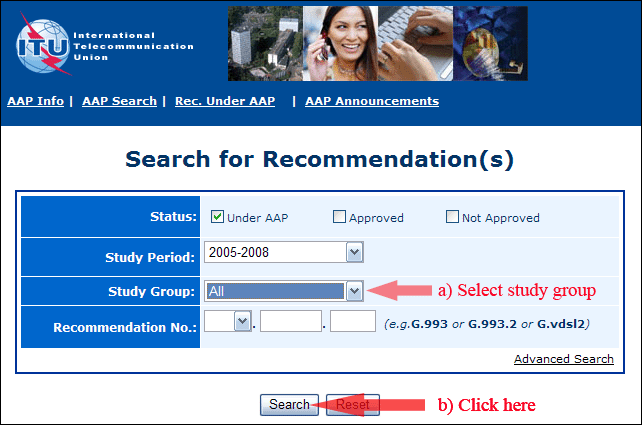 2)	Select your Recommendation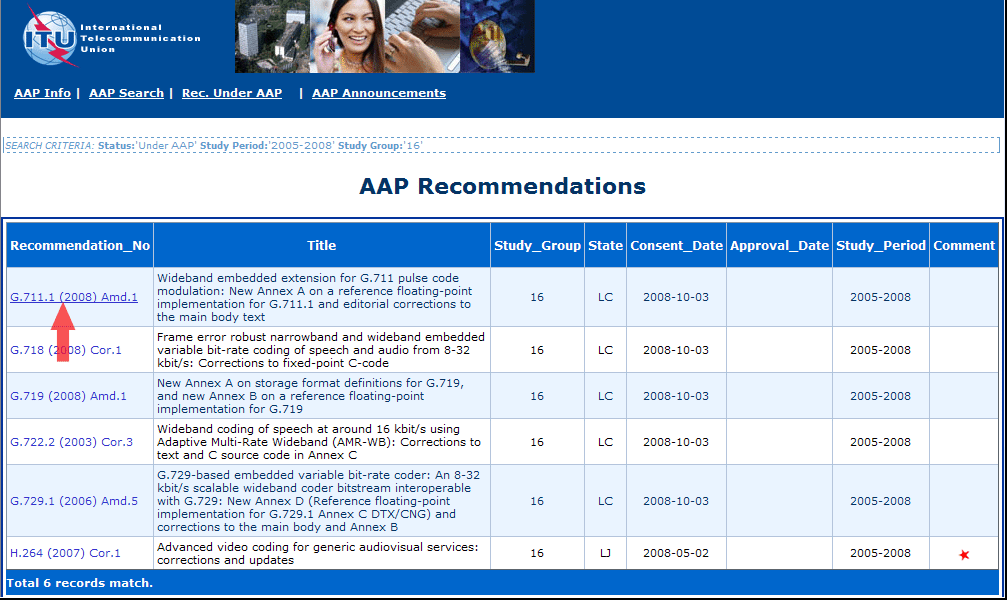 3)	Click the "Submit Comment" button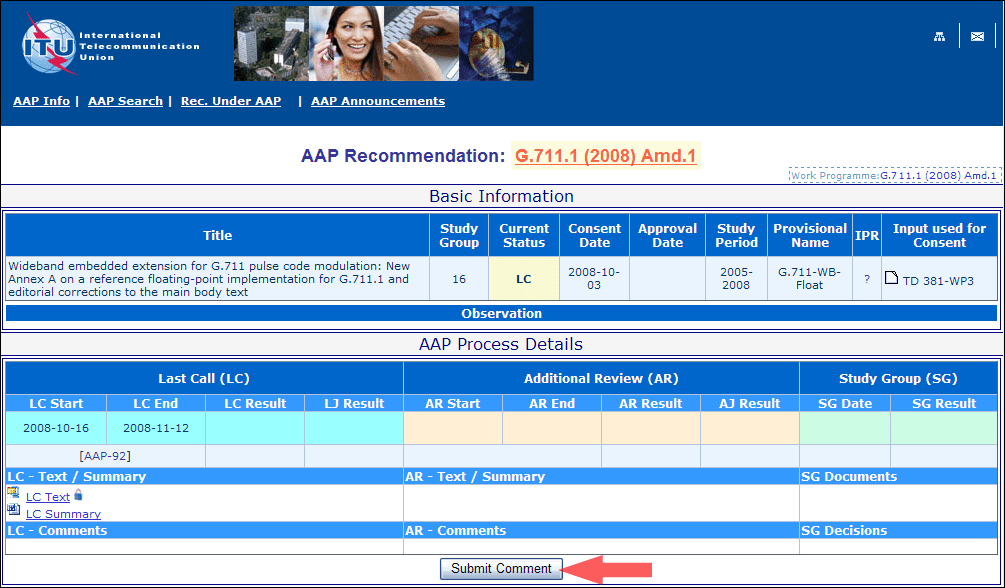 4)	Complete the on-line form and click on "Submit"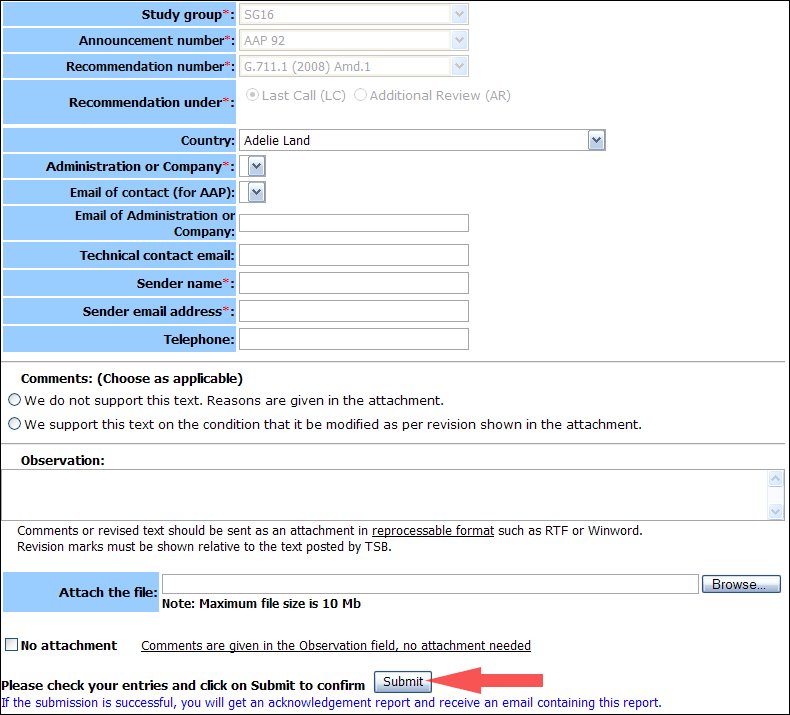 For more information, read the AAP tutorial on:	
http://www.itu.int/ITU-T/aapinfo/files/AAPTutorial.pdfAnnex 3(to TSB AAP-91)Recommendations under LC/AR – Comment submission form(Separate form for each Recommendation being commented upon)	 No attachment: Comments are given in the Observation field, no attachment neededTo be returned to:	 email: 	tsbsg....@itu.int
				[or fax +41 22 730 5853]
Comments or revised text should be sent as an attachment in RTF or WinWord format.
Revision marks must be shown relative to the text posted by TSB.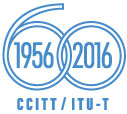 الا تحــاد  الــدولي  للاتصــالاتمكتب تقييس الاتصالات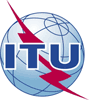 جنيف، 1 نوفمبر 2016المرجع:الهاتف:الفاكس:البريد الإلكتروني:TSB AAP-91AAP/CL
+41 22 730 5860+41 22 730 5853tsbdir@itu.int-	إلى إدارات الدول الأعضاء في الاتحاد؛-	إلى أعضاء قطاع تقييس الاتصالات؛-	إلى المنتسبين إلى قطاع تقييس الاتصالاتنسخة إلى:-	رؤساء لجان الدراسات في قطاع تقييس الاتصالات ونوابهم؛-	مدير مكتب تنمية الاتصالات؛-	مدير مكتب الاتصالات الراديويةSG 2http://www.itu.int/ITU-T/studygroups/com02tsbsg2@itu.intSG 3http://www.itu.int/ITU-T/studygroups/com03tsbsg3@itu.intSG 5http://www.itu.int/ITU-T/studygroups/com05tsbsg5@itu.intSG 9http://www.itu.int/ITU-T/studygroups/com09tsbsg9@itu.intSG 11http://www.itu.int/ITU-T/studygroups/com11tsbsg11@itu.intSG 12http://www.itu.int/ITU-T/studygroups/com12tsbsg12@itu.intSG 13http://www.itu.int/ITU-T/studygroups/com13tsbsg13@itu.intSG 15http://www.itu.int/ITU-T/studygroups/com15tsbsg15@itu.intSG 16http://www.itu.int/ITU-T/studygroups/com16tsbsg16@itu.intSG 17http://www.itu.int/ITU-T/studygroups/com17tsbsg17@itu.intSG 20http://www.itu.int/ITU-T/studygroups/com20tsbsg20@itu.intRec #TitleLast Call (LC) PeriodLast Call (LC) PeriodLast Call (LC) PeriodLast Call (LC) PeriodAdditional Review (AR) PeriodAdditional Review (AR) PeriodAdditional Review (AR) PeriodAdditional Review (AR) PeriodStatusRec #TitleLC StartLC EndLC
ResultLJ
ResultAR StartAR EndAR
ResultAJ
ResultStatusM.3371 (M.rcsm)Requirements for Service Management in Cloud-aware Telecommunication Management System (Summary)2016-10-012016-10-28LJLJRec #TitleLast Call (LC) PeriodLast Call (LC) PeriodLast Call (LC) PeriodLast Call (LC) PeriodAdditional Review (AR) PeriodAdditional Review (AR) PeriodAdditional Review (AR) PeriodAdditional Review (AR) PeriodStatusRec #TitleLC StartLC EndLC
ResultLJ
ResultAR StartAR EndAR
ResultAJ
ResultStatusG.1071 (G.OM_HEVC)Opinion model for network planning of video and audio streaming applications (Summary)2016-11-012016-11-28LCP.1203 (P.NATS)Parametric bitstream-based quality assessment of progressive download and adaptive audiovisual streaming services over reliable transport (Summary)2016-11-012016-11-28LCP.1203.1 (P.NATS)Parametric bitstream-based quality assessment of progressive download and adaptive audiovisual streaming services over reliable transport - video quality estimation module (Summary)2016-11-012016-11-28LCP.1203.2 (P.NATS)Parametric bitstream-based quality assessment of progressive download and adaptive audiovisual streaming services over reliable transport - audio quality estimation module (Summary)2016-11-012016-11-28LCP.1203.3 (P.NATS)Parametric bitstream-based quality assessment of progressive download and adaptive audiovisual streaming services over reliable transport - quality integration module (Summary)2016-11-012016-11-28LCRec #TitleLast Call (LC) PeriodLast Call (LC) PeriodLast Call (LC) PeriodLast Call (LC) PeriodAdditional Review (AR) PeriodAdditional Review (AR) PeriodAdditional Review (AR) PeriodAdditional Review (AR) PeriodStatusRec #TitleLC StartLC EndLC
ResultLJ
ResultAR StartAR EndAR
ResultAJ
ResultStatusG.994.1 (2012) Amd.8Handshake procedures for digital subscriber line transceivers: Amendment 8 (Summary)2016-10-012016-10-28LJLJG.994.1 (2012) Cor.1Handshake procedures for digital subscriber line transceivers: Corrigendum 1 (Summary)2016-10-012016-10-28A A G.997.2 (2015) Amd.3Physical layer management for G.fast transceivers: Amendment 3 (Summary)2016-10-012016-10-28LJLJG.997.2 (2015) Cor.2Physical layer management for G.fast transceivers: Corrigendum 2 (Summary)2016-10-012016-10-28LJLJG.9701 (2014) Amd.3Fast access to subscriber terminals (G.fast) - Physical layer specification: Amendment 3 (Summary)2016-10-012016-10-28LJLJG.9701 (2014) Cor.3Fast access to subscriber terminals (G.fast) - Physical layer specification: Corrigendum 3 (Summary)2016-10-012016-10-28LJLJRec #TitleLast Call (LC) PeriodLast Call (LC) PeriodLast Call (LC) PeriodLast Call (LC) PeriodAdditional Review (AR) PeriodAdditional Review (AR) PeriodAdditional Review (AR) PeriodAdditional Review (AR) PeriodStatusRec #TitleLC StartLC EndLC
ResultLJ
ResultAR StartAR EndAR
ResultAJ
ResultStatusH.265 (V4)High efficiency video coding (Summary)2016-10-012016-10-28A A H.265.1 (V2) (H.265.1 (V2))Conformance specification for ITU-T H.265 high efficiency video coding (Summary)2016-10-012016-10-28A A Rec #TitleLast Call (LC) PeriodLast Call (LC) PeriodLast Call (LC) PeriodLast Call (LC) PeriodAdditional Review (AR) PeriodAdditional Review (AR) PeriodAdditional Review (AR) PeriodAdditional Review (AR) PeriodStatusRec #TitleLC StartLC EndLC
ResultLJ
ResultAR StartAR EndAR
ResultAJ
ResultStatusZ.100 Annex F1 (Z.100 (2016) Annex F1)Specification and Description Language - Overview of SDL-2010 - SDL formal definition: General overview (Summary)2016-10-012016-10-28A A Z.100 Annex F2 (Z.100 (2016) Annex F2)Specification and Description Language - Overview of SDL-2010 - SDL formal definition: Static semantics (Summary)2016-10-012016-10-28ATATZ.100 Annex F3 (Z.100 (2016) Annex F3)Specification and Description Language - Overview of SDL-2010 - SDL formal definition: Dynamic semantics (Summary)2016-10-012016-10-28A A ITU-T AAP comment submission form for the period 2009-2012ITU-T AAP comment submission form for the period 2009-2012Study Group:Announcement number:Recommendation number:Recommendation under:
 Last call (LC)

 Additional Review (AR)Country:Administration/Company:Name of AAP Contact Person:Email of AAP Contact Person:Sender name:
(if different from AAP Contact Person)Sender email address:Telephone:Comments:
(Choose as applicable)
 We do not support this text. Reasons are given in the attachment.

 We support this text on the condition that it be modified as per revision shown in the attachment.Observations: